СОВЕТ ДЕПУТАТОВ муниципального образования  КАРАГУЗИНский сельсовет Саракташского района оренбургской областитретий созывР Е Ш Е Н И Е Внеочередного тридцать второго  заседания Совета депутатов Карагузинского сельсовета третьего созыва10 декабря 2018 года                     с. Карагузино                                     № 91В соответствии со ст. 27 Федерального закона от 06.10.2003 № 131-ФЗ «Об общих принципах организации местного самоуправления в Российской Федерации», Положением о территориальном общественном самоуправлении в муниципальном образовании Карагузинский сельсовет Саракташского района Оренбургской области, утвержденным решением Совета депутатов Карагузинского сельсовета от 7 сентября 2018 года № 165, руководствуясь ст.15 Устава муниципального образования  Карагузинский сельсовет, на основании поступившего заявления инициативной группы,          Совет депутатов Карагузинского сельсоветаР Е Ш И Л:1. Установить границы территории, в пределах которой осуществляется территориальное общественное самоуправление в селе Карагузино муниципального образования Карагузинский сельсовет Саракташского района Оренбургской области, согласно приложению.2. Поручить администрации муниципального образования Карагузинский сельсовет оказать содействие инициативной группе граждан по подготовке и проведению учредительной конференции граждан по вопросам организации и осуществления территориального общественного самоуправления.3. Организацию исполнения настоящего решения возложить на главу муниципального образования Карагузинский сельсовет Саракташского района А.Х.Бикматова.3. Настоящее решение вступает в силу со дня подписания, подлежит обнародованию и размещению на официальном сайте администрации муниципального образования Карагузинский сельсовет Саракташского района Оренбургской области в сети «Интернет». 4. Контроль за исполнением настоящего решения возложить на постоянную комиссию Совета депутатов сельсовета по мандатным вопросам, вопросам местного самоуправления, законности, правопорядка, работе с общественными и религиозными объединениями, национальным вопросам и делам военнослужащих (Шудабаеву Ф.А.).Председатель Совета депутатов,глава сельсовета                                                                          А.Х.БикматовПриложение к решению Совета депутатов сельсоветаот 10 декабря 2018 года  № 91Описание границ территории,в пределах которой осуществляетсятерриториальное общественное самоуправление в муниципальном образовании Карагузинский сельсовет Саракташского района Оренбургской области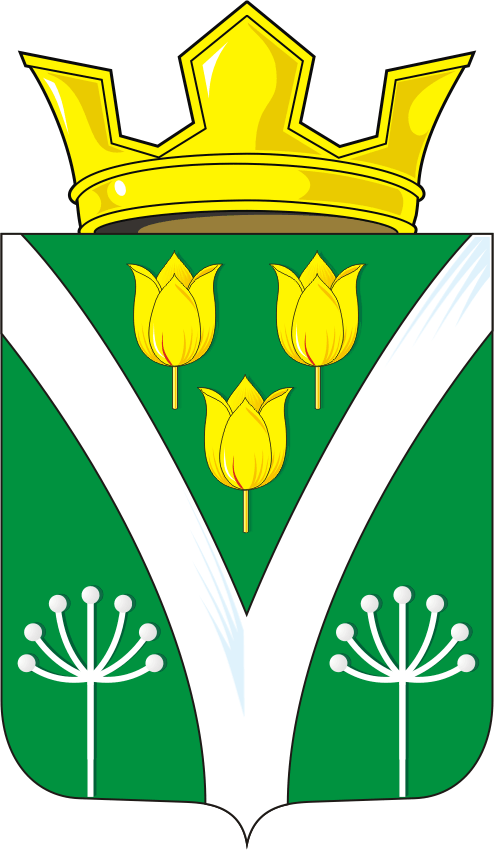 Об установлении границ  территории на которой осуществляется территориальное общественное самоуправление в муниципальном образовании Карагузинский сельсовет Саракташского района Оренбургской областиРазослано:администрации сельсовета, депутатам, прокуратуре района, постоянной комиссии, официальный сайт администрации сельсовета, в дело №п/пНаименование населенного пункта муниципального образованияГраница территории, в пределах  которой осуществляется ТОС1Село КарагузиноТерриториальное общественное самоуправление осуществляется в границах населённого пункта с. Карагузино, границы утверждены Генеральным планом муниципального образования Карагузинский сельсовет